Artykuł zamieszczony w 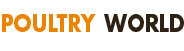 Tekst: Tony McDougal z 6 sierpnia 2018 r.Niemieccy producenci jaj: ceny muszą wzrosnąć z powodu suszy
Rosnące koszty pasz spowodowane suszą, która dotknęła znaczną część Europy, skłoniły niemieckich producentów jaj do żądania zwiększenia cen przez supermarkety.Przewiduje się, że plony pszenicy w Niemczech będą o 25% niższe niż przed rokiem, co spowoduje zwiększenie cen pasz zbożowych.Stowarzyszenie producentów ZDG oświadczyło: "Znaczący wzrost cen paszy dla zwierząt w ostatnich tygodniach spowodował ogromne problemy niemieckich hodowców drobiu"."Ceny pszenicy, głównego składnika pasz dla kurcząt i indyków, są obecnie około 25% wyższe w stosunku do poziomu z ubiegłego roku, i wykazują rosnącą tendencję” - dodano.Konsumenci powinni płacić więcej za mięso drobiowe"Wzywamy sektor spożywczy do zwiększenia ceny zakupu. Konsumenci powinni być skłonni zapłacić więcej za mięso drobiowe."Niemcy, ze swoimi gigantycznymi supermarketami, tradycyjnie oferują bardzo niskie ceny dzięki silnej pozycji na rynku detalicznym.Słabe zbiory zbóżReuters poinformował w piątek, że analitycy rynku zbóż przewidują obniżenie zbiorów zbóż w północnej Europie ze względu na pogodę. Główny analityk rynku zbóż, Andree Defois, powiedział agencji: "Sytuacja jest katastrofalna w północnej Europie." To spowodowało obniżenie jego prognozy tegorocznych zbiorów pszenicy miękkiej w UE do poziomu poniżej 130 mln ton, co jest poziomem najniższym w ostatnim sześcioleciu.Mniej zbóż w Szwecji i we FrancjiAnalitycy dodali, że Francja prawdopodobnie uzyska 2,6 miliona ton mniej w porównaniu do ubiegłego roku, a zbiory pszenicy w Szwecji obniżą się aż o 40%. Prognozy zbiorów w Wielkiej Brytanii wskazują na uzyskanie najniższego poziomu w ostatnich pięciu latach.Tłumaczenie PZZHiPDFinansowane z Funduszu Promocji Mięsa Drobiowego